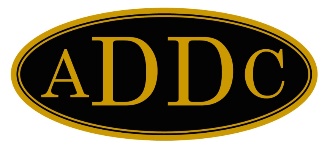 March 2024 Can you believe that spring is only a few weeks away? !  Where has the time    gone this year?  Easter will be here at the end of the month, and hopefully the snow will be gone!Budget and Planning meeting was held over Zoom.  Your Board accomplished quite a lot.  Any questions, please contact me.  March is “Desk and Derrick Awareness Month”.  Is you club planning anything special?  Maybe a write-up in  your local paper about our organization?  A special meeting?  Let me know what you are doing.   Spread the word about our organization so that we can grow with new members.  Registration packet for the Northeast Region meeting in Canonsburg/Houston, Pennsylvania May 16-18th have been sent to club presidents.  The field trip sounds exciting, and the ice breaker should be a fun time!  I can’t wait!!  Hope many of you plan on attending!Still looking for committee reps for ADDC Committees.  Need reps for Club Bylaws, Education/Certification, Membership, Public Relations, Leadership, Marketing and Technology committees.  Thanks you to those who have so graciously volunteered so far!  I appreciate you!Until next month ---Shelly Hildebrant2024 Northeast Region Director 